Об утверждении Положения о старостах В соответствии  со статьёй 33 Федерального закона от 06.10.2003г. № 131-ФЗ «Об общих принципах организации местного самоуправления в Российской Федерации», Законом Республики Коми от 05 мая 2016 г.№ 35 – РЗ «О регулировании некоторых вопросов, связанных с деятельностью старост на территориях муниципальных образований в Республике Коми»  Совет  депутатов сельского поселения «Грива» РЕШИЛ:Утвердить Положение о старостах в муниципальном образовании сельского поселения «Грива» согласно Приложению.Настоящее решение вступает в силу со дня его обнародования.Глава сельского поселения «Грива»                                               А. В. ЗыряновПриложение к решению Советасельского поселения «Грива» от18.11.2016 года  № 4-3/17     ПОЛОЖЕНИЕ О СТАРОСТАХв муниципальном образовании сельского поселения «Грива»ОБЩИЕ  ПОЛОЖЕНИЯНастоящее Положение в соответствии с Федеральным Законом от 6 октября 2003 года № 131 – ФЗ «Об общих принципах организации местного самоуправления в Российской Федерации», Законом Республики Коми от 5 мая 2016 года № 35 – РЗ «О регулировании некоторых вопросов, связанных с деятельностью старост на территориях муниципальных образований в Республике Коми» устанавливает порядок избрания старосты в сельском поселении «Грива», срок его полномочий, порядок выдачи удостоверения старосты, образец удостоверения и его описание, порядок досрочного прекращения полномочий старосты, порядок проведения собрания граждан по рассмотрению вопроса о досрочном прекращении полномочий старосты, основные задачи и полномочия старосты, порядок ежегодного отчёта старосты, вопросы материального стимулирования старост, а также возмещения расходов, связанных с осуществлением их деятельности.Староста – лицо, избранное на собрании граждан, постоянно проживающих в населённом пункте (либо части его территории) или в группе населённых пунктов, входящих в состав сельского поселения «Грива».Деятельность старост осуществляется на территории  населённых пунктов (либо части территории населённых пунктов), указанных в приложении №1 к настоящему положению.Староста избирается сроком на 5 лет и осуществляет свою деятельность на общественных началах.Вопросы материального стимулирования старост, а также возмещение расходов, связанных с осуществлением их деятельности, устанавливаются администрацией сельского поселения «Грива».ПОРЯДОК ИЗБРАНИЯ И ПРЕКРАЩЕНИЯПОЛНОМОЧИЙ СТАРОСТЫСобрание граждан по избранию старосты проводится по инициативе населения, Совета сельского поселения «Грива» (далее – Совет), главы сельского поселения «Грива» (далее – глава СП).Собрание граждан, проводимое по инициативе Совета или главы СП, назначается соответственно Советом или главой СП.                  Собрание граждан, проводимое по инициативе населения, назначается Советом в                   порядке, установленном Уставом  сельского поселения «Грива».В выборах  старост имеют право участвовать граждане, достигшие 18 лет, постоянно проживающих на данной территории.Собрание избирает председателя, секретаря и счётную комиссию.Старостой может быть избран гражданин Российской Федерации, достигший возраста 18 лет и зарегистрированный по месту жительства на территории, где избирается староста.Кандидаты на должность старосты могут быть выдвинуты:путём самовыдвижения;инициативной группой населения части территории сельского поселения численностью не менее 3 человек;по предложению органа местного самоуправления                  Старостой не может быть избрано лицо, замещающее государственную                   должность Республики Коми, должность государственной гражданской службы                  Республики Коми, муниципальную должность в Республике Коми или                   должность муниципальной службы в Республике Коми.Избранным старостой считается кандидат, набравший наибольшее количество голосов от присутствующих на собрании граждан.Протокол собрания подписывается председателем и секретарем.Информация об избранном старосте, итоги собрания граждан по избранию старосты подлежат официальному опубликованию (обнародованию) в порядке и сроки, установленные муниципальным правовым актом сельского поселения «Грива».При несостоявшихся выборах инициаторы, указанные в пункте 1 настоящего раздела, в 30- дневный срок повторно инициируют проведение собрания по избранию старосты.Протокол собрания граждан хранится в администрации до следующих выборов старосты.Полномочия старосты прекращаются:по истечении срока его полномочий;досрочно в случаях:подачи им личного заявления о сложении полномочий;неудовлетворительной оценки его деятельности по результатам ежегодного отчёта в случаях, предусмотренных муниципальным правовым актом;снятия его с регистрационного учёта по месту жительства, где избирался староста;его избрания (назначения) на государственную должность Республики Коми, должность государственной гражданской службы Республики Коми, муниципальную должность в Республике Коми или должность муниципальной службы в Республике Коми;его неспособности по состоянию здоровья, установленной в соответствии с медицинским заключением, или по иным причинам в течение длительного времени (не менее четырёх месяцев) осуществлять свою деятельность;его смерти;Вопрос о досрочном прекращении полномочий старосты может быть поставлен на собрании граждан по требованию не менее 1/3 граждан, постоянно проживающих в соответствующем населённом пункте.Требование граждан о досрочном прекращении полномочий старосты должно быть подтверждено в письменной форме путём сбора подписей. Право сбора подписей имеет любой гражданин или группа граждан постоянно проживающих в соответствующем населённом пункте.Полномочия старосты могут быть прекращены досрочно, если на собрании граждан за это проголосуют более 50% участников собрания.ОСНОВНЫЕ ЗАДАЧИДЕЯТЕЛЬНОСТИ СТАРОСТЫОсновными задачами деятельности старосты являются:представление интересов населения в органах местного самоуправления в сельском поселении «Грива»оказание содействия органам местного самоуправления сельского поселения «Грива» при решении ими вопросов местного значения. ОСНОВНЫЕ ПОЛНОМОЧИЯИ  ПРАВА СТАРОСТЫСтароста осуществляет следующие основные полномочия:содействует в реализации прав и законных интересов населения;взаимодействует с органами местного самоуправления сельского поселения «Грива» в сферах благоустройства территории, предоставления бытовых и жилищно-коммунальных услуг, организации и проведения публичных мероприятий, охраны общественного порядка, обеспечения первичных мер пожарной безопасности, предупреждения чрезвычайных ситуаций;доводит до населения социально значимую информацию, касающуюся их прав, свобод и обязанностей;проводит встречи с населением, направляет по их результатам обращения в органы местного самоуправления сельского поселения «Грива», информирует граждан о принятых по ним решениях;доводит сведения в администрацию сельского поселения «Грива» о состоянии благоустройства на территории населённого пункта, о состоянии автомобильных дорог местного значения мостов и иных транспортных инженерных сооружений на территории населённого пункта;способствует в проведении информационной работы среди населения по организации и вывозу мусора и ТБО;по просьбе граждан обращается с письменными и устными вопросами, заявлениями и документами в органы местного самоуправления, от которых зависит решение того или иного вопроса, затрагивающего интересы граждан, проживающих на территории населённого пункта;по инициативе граждан староста отчитывается перед населением об итогах своей деятельности не реже 1 раза в год. Инициатива об отчёте старосты выдвигается группой граждан численностью не менее 10% от общей численности населённого пункта (либо части его территории), где был избран староста путём сбора подписей.ОБ УДОСТОВЕРЕНИИ СТАРОСТЫСтаросте выдаётся удостоверение установленного образца, согласно приложению № 2 к настоящему Положению, которое подписывается главой сельского поселения «Грива»Удостоверение выдаётся администрацией сельского поселения «Грива»                                                                                                Приложение № 1 к Положению                                                                                             о старостах в муниципальном         образовании сельского поселения                                                        «Грива»ТЕРРИТОРИИ НАСЕЛЁННЫХ ПУНКТОВ (СЁЛ, ПОСЁЛКОВДЕРЕВЕНЬ,УЛИЦ), НА КОТОРЫХ ОСУЩЕСТВЛЯЕТСЯ ДЕЯТЕЛЬНОСТЬ СТАРОСТДеревня                                 ______________Село                                       ______________Часть территории села         ______________ (ул.  ________по ул._________)                                                                                                Приложение № 2 к Положению                                                                                             о старостах в муниципальном         образовании сельского поселения                                                        «Грива»ОБРАЗЕЦУДОСТОВЕРЕНИЯ  СТАРОСТЫОписание удостоверения старосты      Обложка удостоверения старосты в развёрнутом виде размером 8x20,5 см изготавливается из переплётного материала на тканевой основе красного цвета.       На лицевой стороне удостоверения размещена надпись буквами золотистого цвета «УДОСТОВЕРЕНИЕ».      На левой внутренней стороне удостоверения в верхней части по центру размещена надпись «АДМИНИСТРАЦИЯ СП «ГРИВА», ниже по центру «УДОСТОВЕРЕНИЕ №».     Ниже слева место для фотографии размером 3x4 см.     Ниже слева надпись «Место печати».     Справа от места фотографии надпись «_______________________________»                                                                                 личная подпись     В нижней части  по центру в две строки надпись     «Действительно до ________________20_____года.     Продлено до _____________________20_____года».     На правой внутренней стороне по центру в тир строчки надпись     «Фамилия _______________________        Имя___________________________        Отчество _______________________»     Ниже надпись «Является старостой» __________________________________                                                                                     наименование территории       Ниже надпись «Глава СП» ________________»       ________________________    _________________________________________________________               подпись                                                                 Ф.И.О.                 “Грива ”сикт овмöдчöминса Сöвет                 “Грива ”сикт овмöдчöминса Сöвет                 “Грива ”сикт овмöдчöминса Сöвет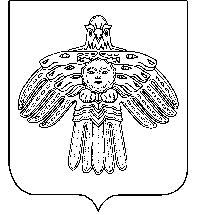 Совет сельского поселения «Грива»Совет сельского поселения «Грива»  КЫВКÖРТÖД РЕШЕНИЕот18 ноября2016 г.№ № 4 – 3/17	(Республика Коми , п. Грива)	(Республика Коми , п. Грива)	(Республика Коми , п. Грива)Администрация СП «Грива»                          Удостоверение  № ________Место для фотографии                                        _______________________________                                                                                                 личная подписьместо печатиДействительно до ______________________________Продлено до __________________________________Фамилия _________________________________________Имя _____________________________________________Отчество _________________________________________Является старостой__________________________________________________( наименование территории)Глава СП «Грива»_______________                     _______________________________          (подпись)                                                                     ( Ф. И. О.)